Judge Name:……………………..Elements may be skated in any order on FULL ICESkater supplies their own music, Vocal music NOT allowedTime limit 1:30 +/- 10 secsA 0.5 Deduction will be taken if Elements from a higher level are skatedA 0.5 Deduction will be taken for FallsMust demonstrate the required elementsJudging Range 0.00 to 10.00 (0.25 increments)Ties will be broken on the Elements MarkOne Mark for Components – general averageElements may be skated in any order on FULL ICESkater supplies their own music, Vocal music NOT allowedTime limit 1:30 +/- 10 secsA 0.5 Deduction will be taken if Elements from a higher level are skatedA 0.5 Deduction will be taken for FallsMust demonstrate the required elementsJudging Range 0.00 to 10.00 (0.25 increments)Ties will be broken on the Elements MarkOne Mark for Components – general averageElements may be skated in any order on FULL ICESkater supplies their own music, Vocal music NOT allowedTime limit 1:30 +/- 10 secsA 0.5 Deduction will be taken if Elements from a higher level are skatedA 0.5 Deduction will be taken for FallsMust demonstrate the required elementsJudging Range 0.00 to 10.00 (0.25 increments)Ties will be broken on the Elements MarkOne Mark for Components – general averageElements may be skated in any order on FULL ICESkater supplies their own music, Vocal music NOT allowedTime limit 1:30 +/- 10 secsA 0.5 Deduction will be taken if Elements from a higher level are skatedA 0.5 Deduction will be taken for FallsMust demonstrate the required elementsJudging Range 0.00 to 10.00 (0.25 increments)Ties will be broken on the Elements MarkOne Mark for Components – general averageElements may be skated in any order on FULL ICESkater supplies their own music, Vocal music NOT allowedTime limit 1:30 +/- 10 secsA 0.5 Deduction will be taken if Elements from a higher level are skatedA 0.5 Deduction will be taken for FallsMust demonstrate the required elementsJudging Range 0.00 to 10.00 (0.25 increments)Ties will be broken on the Elements MarkOne Mark for Components – general average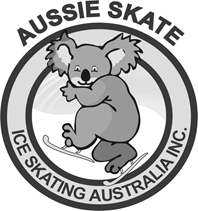 Total Marks added from each Judge to find highest Total Mark.Total Marks added from each Judge to find highest Total Mark.Total Marks added from each Judge to find highest Total Mark.Competitor:1 Spin from either Forward Cross-leg/Scratch Spin, Back Spin, Sit Spin or Camel Spin (min 3 revs)Waltz Jump1 JumpChoice from Toe LoopSalchowLoopFwd & Bwd Spirals (1 of each type.  Must be on different feet)Fwd power 3 turns (R&L)ComponentNotesElements MarkComponents MarkTotal Mark1234567